West Campus Fundación para Excelencia 2021/2022 Solicitud de Membresía 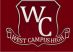 ¡ÚNASE HOY para hacer una diferencia positiva en el éxito de los estudiantes de West Campus! La Fundación Hace Contribuciones Importantes a:  Cada clase, cada año (costos de graduación, eventos de espíritu, bailes, etc.), Clubes y equipos extracurriculares, Deportes, Exámenes de práctica del SAT/ACT, Visitas a las universidades, Becas universitarias para estudiantes en su último año, Almuerzo anual de agradecimiento de personal, Baile de graduación y desayuno para estudiantes en su último año, Materiales de clase, Embellecimiento del campus.Los miembros de WCFE están invitados a participar en nuestras reuniones cada segundo lunes del mes a las 6:30 pm en la biblioteca de la escuela.  ☐ $25.00-Bronce☐ $50.00-Plata Incluye un descuento de $2 en la admisión de entrada para DOS miembros a los partidos en casa de WC*  ☐ $100.00-OroIncluye admisión gratis para DOS miembros a todos los partidos en casa de WC *  ☐ $150.00-PlatinoIncluye admisión gratis para la familia inmediata del miembro a todos los partidos en casa de WC* (*excluye juego de desempate y torneos) ☐ ¡Se agradecen dona ciones adicionales!https://wcfe2014.wixsite.com/wcfe/supportPor favor devuelva el formulario completado y el pago a la oficina de la escuela o envíelo por correo a: West Campus Foundation for Excellence – 5022 58th Street, Sacramento, CA 95820 Cheque deducible de impuestos pagadero a WCFE.  WCFE Identificación del impuesto #: 73-1635806Nombre del Estudiante 1: ____________________Circule el Grado:  9  10  11 12Nombre del Estudiante 2: ____________________Circule el Grado:  9  10  11 12Nombre del Guardián 1: _____________________Nombre del Guardián 2: _____________________Teléfono del Guardián 1: _______________________________Correo Electrónico del Guardián 1: _______________________Correo Electrónico del Guardián 1: _______________________Teléfono del Guardián 2: _______________________________Dirección: __________________________________   Ciudad: _______________Código Postal: ______________Recibirá su tarjeta de membresía por correo dentro de las 2 semanas posteriores a la recepción y su dirección de correo electrónico se agregará a nuestra lista. Para obtener información adicional, por favor contacta la Fundación a: president@wc-fe.org¡Gracias por su apoyo!